Check vehicles 			 to ensure that equipment is in safe operating condition.at the beginning of each shiftevery 30 minutesat nightonce a monthEnsure 		 on heavy equipment, trucks and work vehicles are kept clean and clear.windowsmirrorslightsall of the aboveDuring winter, all workers should be wearingrubber boots.high-visibility safety gear.a whistle.two pairs of gloves.Ensure all driving moves in wintery weather are 			 to avoid spinning or skidding.sudden and abruptgentle and gradualswift and snappycareless and sloppyWhen driving on hills, pick a path that provides high momentum.a slippery slope.the most traction.unseen hazards.Check vehicles 			 to ensure that equipment is in safe operating condition.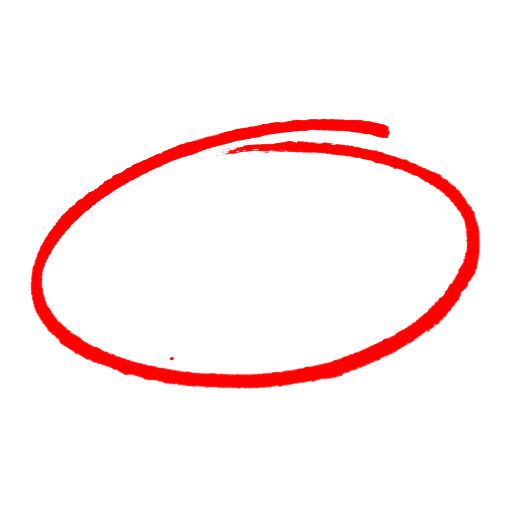 at the beginning of each shiftevery 30 minutesat nightonce a monthEnsure 		 on heavy equipment, trucks and work vehicles are kept clean and clear.windowsmirrorslightsall of the aboveDuring winter, all workers should be wearingrubber boots.high-visibility safety gear.a whistle.two pairs of gloves.Ensure all driving moves in wintery weather are 			 to avoid spinning or skidding.sudden and abruptgentle and gradualswift and snappycareless and sloppyWhen driving on hills, pick a path that provides high momentum.a slippery slope.the most traction.unseen hazards.SAFETY MEETING QUIZSAFETY MEETING QUIZ